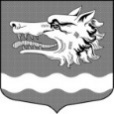 Администрация муниципального образования Раздольевское сельское поселение муниципального образования Приозерский муниципальный район Ленинградской областиПОСТАНОВЛЕНИЕ         03 апреля 2017 года                                                                                       № 38 Об утверждении отчета о реализации муниципальной программы «Развитие культуры и физической культуры в муниципальном образовании Раздольевское  сельское поселение на 2016 год»В соответствии п. 5.6 «Порядка разработки, реализации и оценки эффективности муниципальных программ муниципального образования Раздольевское сельское поселение муниципального образования Приозерский муниципальный район Ленинградской области, утвержденного Постановлением администрации муниципального образования Раздольевское сельское поселение от 24.03.2014 года № 42 «Об утверждении Порядка разработки, реализации и оценки эффективности муниципальных программ муниципального образования Раздольевское сельское поселение муниципального образования Приозерский муниципальный район Ленинградской области», администрация муниципального образования Раздольевское сельское поселение ПОСТАНОВЛЯЕТ:Утвердить   отчет о   реализации   муниципальной    программы«Развитие культуры и физической культуры в муниципальном образовании Раздольевское сельское поселение на 2016 год», утвержденной постановлением администрации муниципального образования Раздольевское сельское поселение № 158 от 12.07.2016г. за 2016 год, согласно приложению, к настоящему постановлению.Настоящее постановление подлежит опубликованию в средствахмассовой информации и на сайте администрации муниципального образования Раздольевское сельское поселение муниципального образования Приозерский муниципальный район Ленинградской области.Глава администрации           	                                              А. Г. СоловьевС приложениями можно ознакомиться на сайте администрации «раздольевское.рф»Н. Н. Иванова  тел. 8 (813 79) 66-649Разослано: дело-2,  КСО – 1, прокуратура – 1.